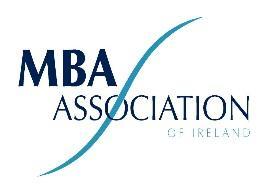 Honorary Secretary’s Report to the Annual General Meeting of the MBA Association of Ireland (MBAAI) CLGto be held on 7.00 pm on Wednesday 25th January 2023 via virtual conference platform _____________________________________________________________________Since the last AGM held on the 26th of January 2022 the Management Committee of the MBA Association of Ireland (MBAAI) Limited has held seven meetings. The Management Committee is comprised of the core of Directors and the Regional Chairs as outlined below. The Regional Chairs, however, are not expected to attend all the Management Meetings and report to the Board by joining the Management Meeting by Microsoft Teams or phone and/or sending a written report to the President prior to the scheduled Management Meeting. Regional Chairs are always welcome to attend Management meetings. All management meetings were held virtually via Microsoft Teams which exception of one face to face management meeting in September 2022Board meetings were held on the following dates: 8th November 2021, Management26th January 2022, AGM25th April 2022, Management30th May 2022, Management20th June 2022, Management18th August 2022, Management10th September 2022, ManagementA quorum was present for all meetings, all of which were held in compliance with the terms of the MBAAI’s Memorandum and Articles of Association.  *Director Changes in the year were:ResignationsNiall O’Donovan 18/08/2022New AppointmentsJerry Crowley 10/02/2022Grace O’Shaughnessy 10/02/2022David Conway 10/02/2022Note:  Mid-Western Chapter:  Michelle Gallagher is ChairpersonNote:  South-East Chapter:  Michael O’Grady is ChairpersonNote:  Eastern Chapter: is now run by the BoardNote Western Chapter: is now run by the BoardNote: Northern Chapter: is now run by the BoardDuring the year, the Association complied with all the statutory and regulatory requirements associated with its status as a Registered Charity and as a Company Limited by Guarantee, with no share Capital. As a Board we have defined our roles and responsibilities and we are committed to disclosure and transparency.  We have a code of conduct for our directors that promote ethical and responsible decision making.  We are also committed to safeguarding the integrity of our financial reporting by reviewing all payments to suppliers and debtors. Signed:		Company SecretaryDate: 		26th January 2023RoleNameAttendancePresidentMichael Bulman7/7Finance DirectorShane Connors4/7Secretary Ronan Neary7/7IT DirectorOwen Murphy4/7Academic Liaison DirectorMichelle Gallagher7/7Membership DirectorMichael O’Grady5/7Director *Niall O’Donovan3/6DirectorBryan Murphy7/7Director*Grace O’Shaughnessy5/5Director*Jerry Crowley4/5Director*David Conway1/5